Муниципальное дошкольное образовательное учреждение 
Детский сад общеразвивающего вида № 28 «Родничок»Календарно-тематический план занятий по пластилинографии с детьми среднего дошкольного возраста (4-5 года)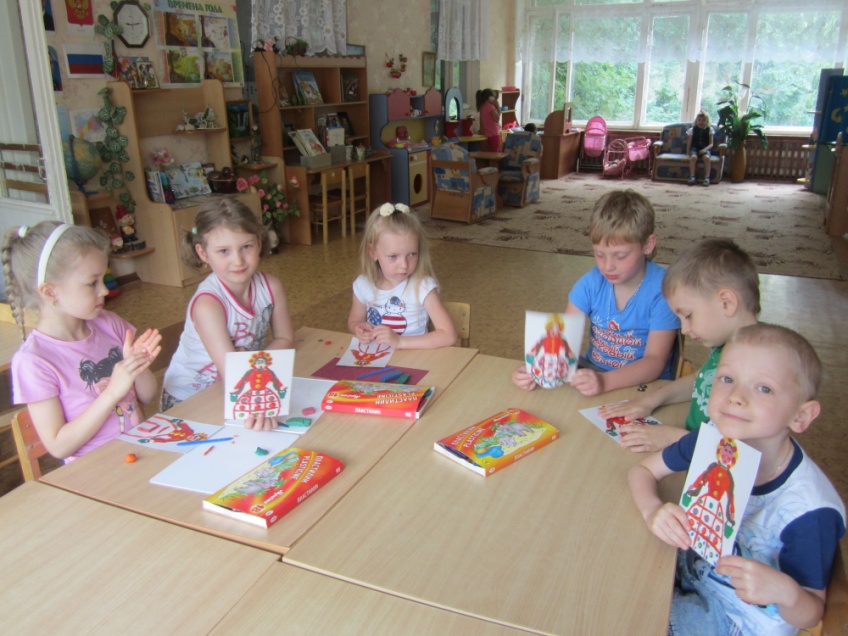 Составила воспитатель: М.В. ЗацепинаВоскресенск, 2015 годКалендарно-тематический план занятий по пластилинографии с детьми младшего дошкольного возраста (4-5 года)
ОктябрьОктябрьОктябрь1-я«Солнышко»Продолжать освоение приемов пластилинографии. Подвести к созданию выразительного образа посредством цвета и объема. Закреплять умение аккуратно использовать пластилин в своей работе.3-я«Осенние листочки»Способствовать развитию у детей эстетического восприятия окружающего мира, научить замечать и любоваться природными формами растений. Представить осенний листочек. Продолжать осваивать навыки работы с пластилином: отщипывание от целого куска, скатывание пластилиновых  комочков, работа по контуру.НоябрьНоябрьНоябрь1-я«Гусеница»Развивать практические умения и навыки детей при создании заданного образа посредством пластилинографии. Развивать мелкую моторику рук при выполнении приемов работы с пластилином (отщипывания, раскатывания и сплющивания). Диагностика по изо – деятельности (лепка).3-я«Елочка» Развивать умение  создавать выразительный и интересный образ знакомых предметов (елочка), продолжая знакомить детей с приемом раскатывания. Совершенствовать технические и изобразительные навыки, закреплять умение работать по контуру. Развивать детское творчество.ДекабрьДекабрьДекабрь1-я«Снеговик»Закреплять приемы работы с пластилином – отщипывания, скатывания, сплющивания. Развитие мелкой моторики рук. Развитие эстетического умения – украшения своей работы (шубки снеговичка)  пластилином разного цвета.3-я«Новогодняя открытка» Создавать лепную картинку с выпуклым изображением. Развитие творческого воображения детей при украшении елочки, снеговика. Развитие мелкой моторики рук.ЯнварьЯнварьЯнварь1-я«Как жирафик Кузя шарфик потерял»Беседа о том, как прошли зимние каникулы (в том числе о зоопарке, цирке). Рассматривания картинки с изображением жирафа – выделение индивидуальных особенностей с использованием поисково – аналитической деятельности («Почему?», «Зачем?»). Обыгрывание ситуации с пропажей шарфика , оказание помощи Кузе – с помощью раскатывания колбасок каждый делает своему жирафику шарфик, с помощью приемов отщипывания придают животным фактуру (пятнышки на теле). Формирование навыков самостоятельной работы.3-я«Колобок»Развивать практические умения и навыки детей при создании заданного образа посредством пластилинографии. Развивать мелкую моторику рук при выполнении приемов работы с пластилином (раскатывания и сплющивания). Поощрение инициативы детей украсить знакомый образ, развитие мелкой моторики рук.ФевральФевральФевраль1-я
«Рыбка  в  аквариуме» Учить детей размазывать пластилиновый шарик в двух направлениях, создавая хвостик у рыбки. Закреплять умение детей способом размазывания создавать вертикальные линии сверху вниз, создавая водоросли в аквариуме. Закреплять умение детей способом надавливания создавать камешки в аквариуме.  Развитие мелкой моторики рук. Учить доводить дело до конца.3-я«Зайка»Обобщение представлений о жизни диких животных зимой. Рассматривание картины с изображением зайца, особенности внешнего вида. Совершенствовать технические и изобразительные навыки, закреплять умение работать по контуру. Развивать детское творчество, побуждать детей самостоятельно подбирать нужный цвет, сопоставлять размер (длинные уши), развивать мелкую моторику рук.МартМартМарт1-я«Вазочка»Формировать интерес к окружающему миру, реалистические представления об окружающих предметах домашнего обихода. Продолжать осваивать навыки работы с пластилином: отщипывать, скатывать разные по длине колбаски (длинные и короткие), в своей работе пытаться передать особенности разных вазочек, их строение (силуэты на выбор предлагаются воспитателем). Самостоятельность в выборе цвета материала.3-я«Веселый зонтик»Беседа о весне. Формирование интереса к весенним явлениям – капели, таянию снега. Продолжать воспитывать у детей умение создавать знакомый образ посредством знакомых приемов пластилинографии. Апрель Апрель Апрель1-я«Паук Пафнутий»Формировать интерес к окружающему миру, реалистические представления о природе, насекомых. Рассказывание одноименной сказки – крошки В.Кротова. Продолжать осваивать навыки работы с пластилином: отщипывать, скатывать разные по длине колбаски (длинные и короткие - ножки), прием размазывания внутри контура. Развитие детского творчества.3-я«Космос»Развивать практические умения и навыки детей при создании заданного образа посредством пластилинографии. Чтение детям на тему «космос». Развивать мелкую моторику рук при выполнении приемов работы с пластилином (отщипывания, раскатывания и сплющивания), закрепление умения работать  по контуру.МайМайМай1-я«Божья коровка Пятнашка»Развивать практические умения и навыки детей при создании заданного образа посредством пластилинографии. Чтение одноименной сказки – крошки В.Кротова. Развивать мелкую моторику рук при выполнении приемов работы с пластилином (отщипывания, раскатывания и сплющивания), закрепление умения работать  по контуру.3-яСвободная тема по желанию (выбору) детей. Закрепление умений и способов работы с пластилином в технике пластилинография. Диагностика по изо - деятельности (лепка).